Возраст, с которого наступает административная ответственность (ст. 4.2 КоАП Республики Беларусь)Административной ответственности подлежит физическое лицо, достигшее ко времени совершения правонарушения возраста шестнадцати лет. Физическое лицо, совершившее правонарушение в возрасте от четырнадцати до шестнадцати лет, подлежит административной ответственности только за:1) умышленное причинение телесного повреждения и иные насильственные действия либо нарушение защитного предписания (статья 10.1);2) оскорбление (статья 10.2);3) мелкое хищение (статья 11.1);4) умышленные уничтожение либо повреждение чужого имущества (статья 11.3);5) жестокое обращение с животным или избавление от животного (статья 16.29);6) мелкое хулиганство (статья 19.1).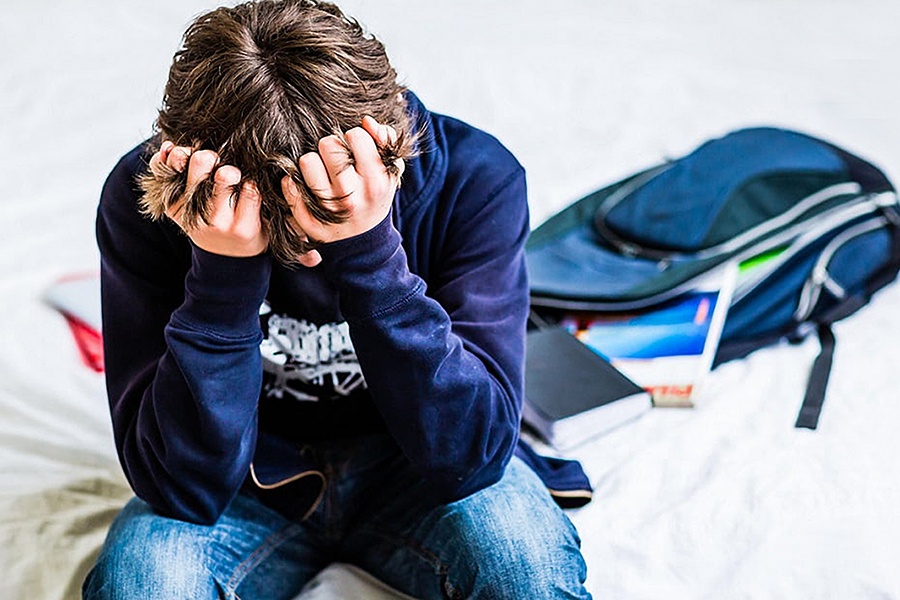 